KATA PENGANTAR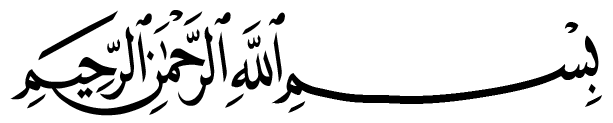 يَا أَيُّهَا الَّذِينَ آمَنُوا هَلْ أَدُلُّكُمْ عَلَى تِجَارَةٍ تُنْجِيكُمْ مِنْ عَذَابٍ أَلِيمٍ (10 تُؤْمِنُونَ بِاللَّهِ وَرَسُولِهِ وَتُجَاهِدُونَ فِي سَبِيلِ اللَّهِ بِأَمْوَالِكُمْ وَأَنْفُسِكُمْ ذَلِكُمْ خَيْرٌ لَكُمْ إِنْ كُنْتُمْ تَعْلَمُونَ (11)Artinya :“Hai orang-orang yang beriman, sukakah kamu aku tunjukkan suatu perniagaan yang dapat menyelamatkan kamu dari azab yang pedih? (Yaitu) kamu beriman kepada Allah dan Rasul-Nya dan berjihad di jalan Allah dengan harta dan jiwamu. Itulah yang lebih baik bagi kamu jika kamu mengetahuinya’’(As-Saff 10-11)	Dengan memanjatkan puji syukur kehadirat Allah SWT, karena hanya dengan limpahan rahmat, karunia dan ridho-Nya, sehingga penulis dapat menyelesaikan proposal dalam waktu yang telah ditentukan. Proposal yang ditulis berjudul judul “Pengaruh Harga dan Citra Merek Terhadap Keputusan Pembelian pada UD Selamat Maju Jaya di Desa Batonang Kota Tebing Tinggi”. Penelitian ini bertujuan mengetahui Pengaruh Harga dan Citra Merek Terhadap Keputusan Pembelian pada UD Selamat Maju Jaya di Desa Batonang Kota Tebing Tinggi.Peneliti mengucapkan syukur alhamdulilah kepada Allah SWT, karena atas nikmat dan ridho-Nya lah skripsi ini dapat dibuat serta dapat dipertanggungjawabkan. Pada kesempatan ini penulis ingin mengucapkan terima kasih yang tulus dan penghargaan yang setinggi-tingginya kepada semua pihak yang telah membantu dengan keikhlasan dan ketulusan baik langsung maupun tidak langsung sampai selesainya skripsi ini. Dr. KRT Hardi Mulyono, SE,M.AP selaku Rektor Universitas Muslim Nusantara Al-Washliyah Medan.Anggia Sari Lubis, SE,M.Si selaku Dekan Fakultas Ekonomi Universitas Muslim Nusantara Al-Washliyah Medan.Toni Hidayat SE,M.Si selaku Ketua Program Studi Manajemen Dan Penguji II Universitas Muslim Nusantara Al-Washliyah Medan.Yayuk Yuliana, SE,M.Si selaku Penguji I yang Telah memberikan masukan dalam Penerusan Proposal ini.Suhaila Husna Samosir, SE.MM selaku Dosen Pembimbing yang telah meluangkan waktunya di sela-sela kesibukan untuk memberikan bimbingan,arahan dan wejangan selama proses penulisan  skripsi ini.Bapak/ibu Dosen Universitas Muslim Nusantara Al-Washliyah Medan yang telah memberikan ilmu yang bermanfaat bagi pengembangkan wawasan keilmuan selama mengikuti perkuliahan dan penulisan skripsi .Keluarga tercinta yaitu kedua orang tua saya serta kakak dan adik serta semua kelurga yang mendukung.Seluruh Teman-teman Fakultas Ekonomi Universitas Muslim Nusantara Al-washliyah Medan yang telah memberikan masukan dalam saran maupun kritik yang bersifat membangun demi kesempurnaan skripsi ini.Semoga Allah Ajja Wajalla membalas semua kebaikan yang telah diberikan. Peneliti menyadari bahwa proposal skripsi ini masih jauh dari kesempurnaan, untuk itu peneliti mengharapkan sumbangsih berupa pemikiran yang terbungkus dalam saran maupun kritik yang bersifat membangun demi kesempurnaan skripsi ini.                                                                 Medan,  Juni 2021                                                                 Peneliti				            	  Mayang Sari Lubis                                                              	  173114412